Załącznik nr 1 do ogłoszenia o sprzedaży nr 2/2020DANE TECHNICZNIE POJAZDUZDJĘCIA POJAZDU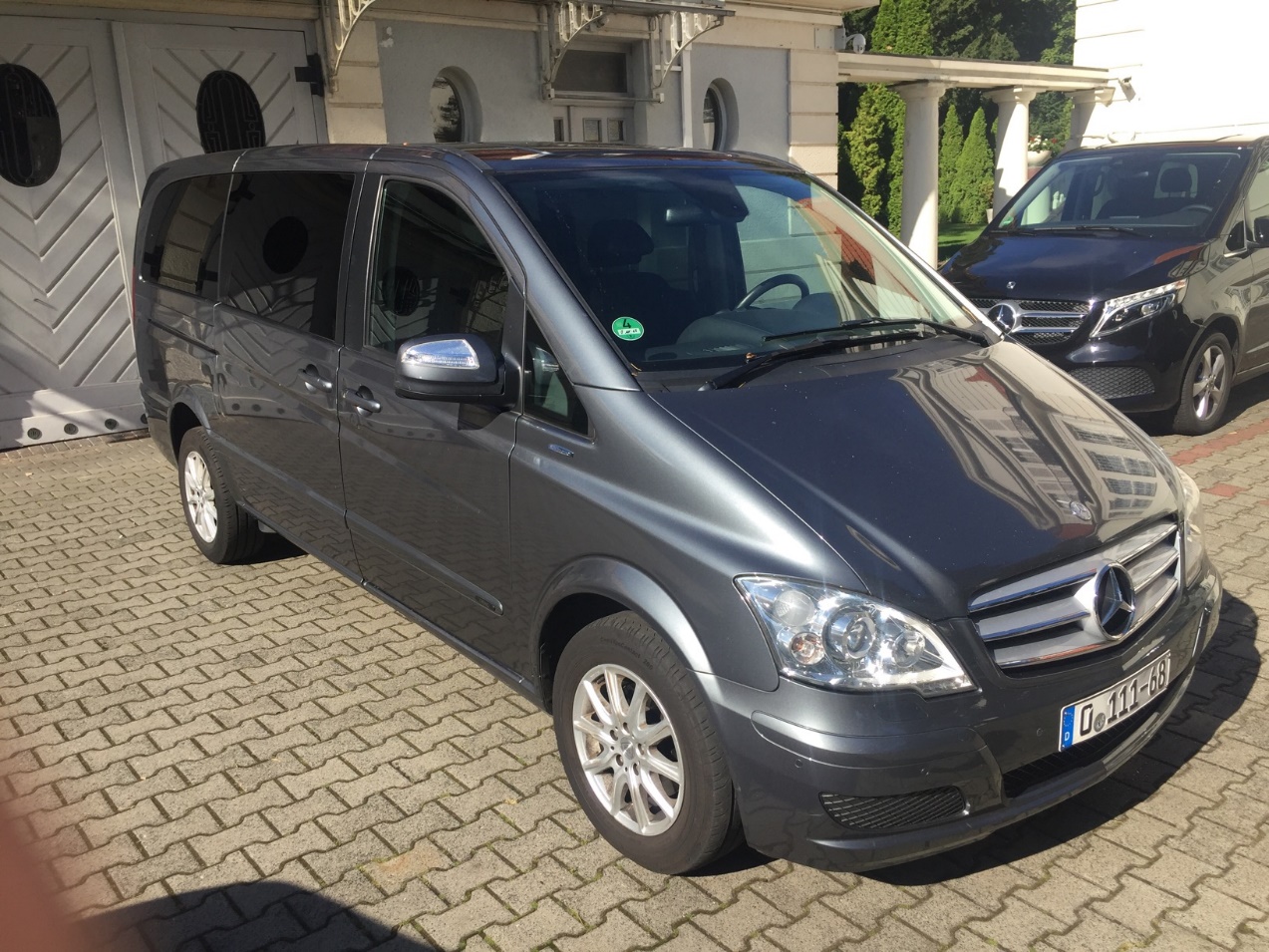 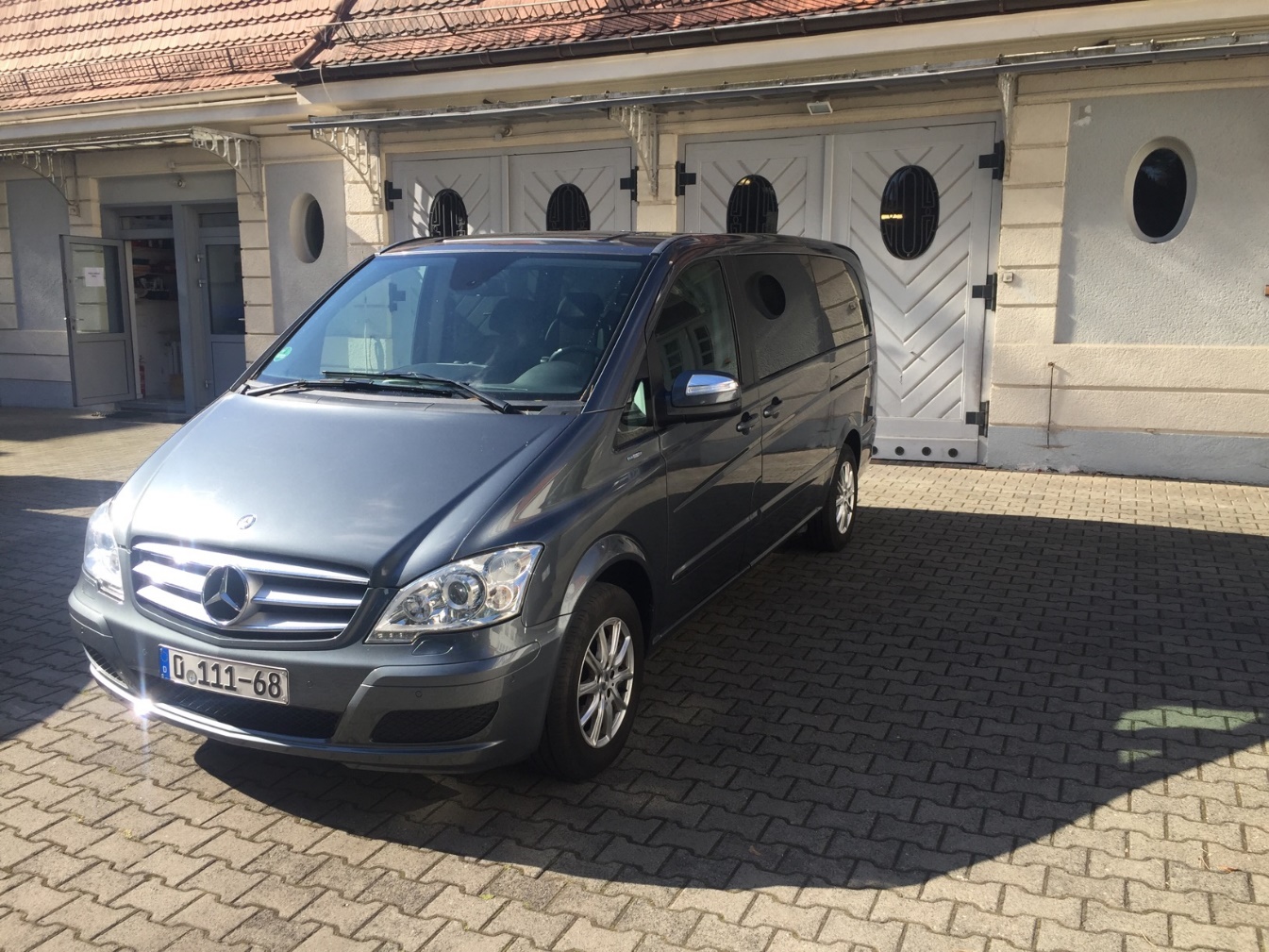 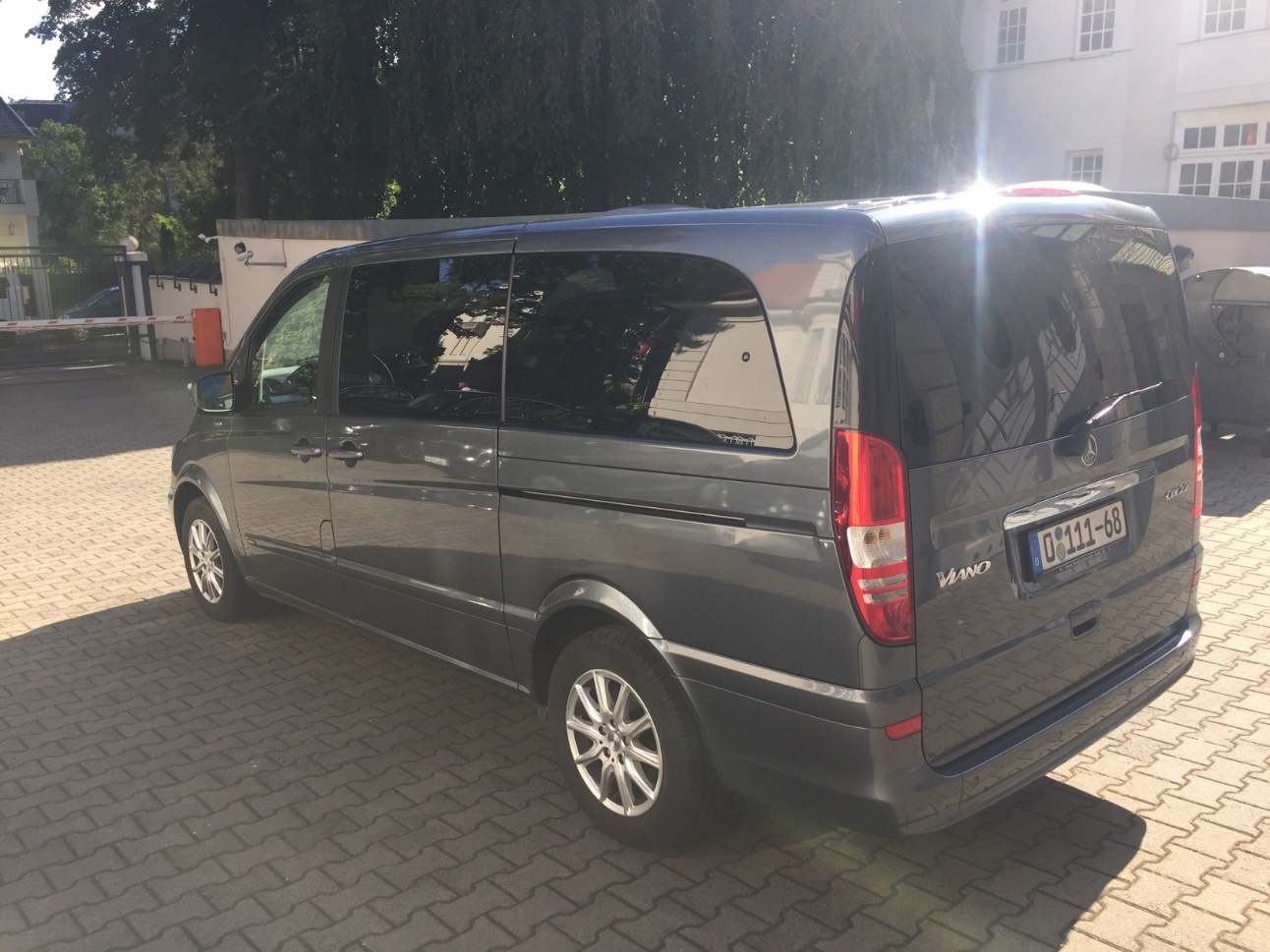 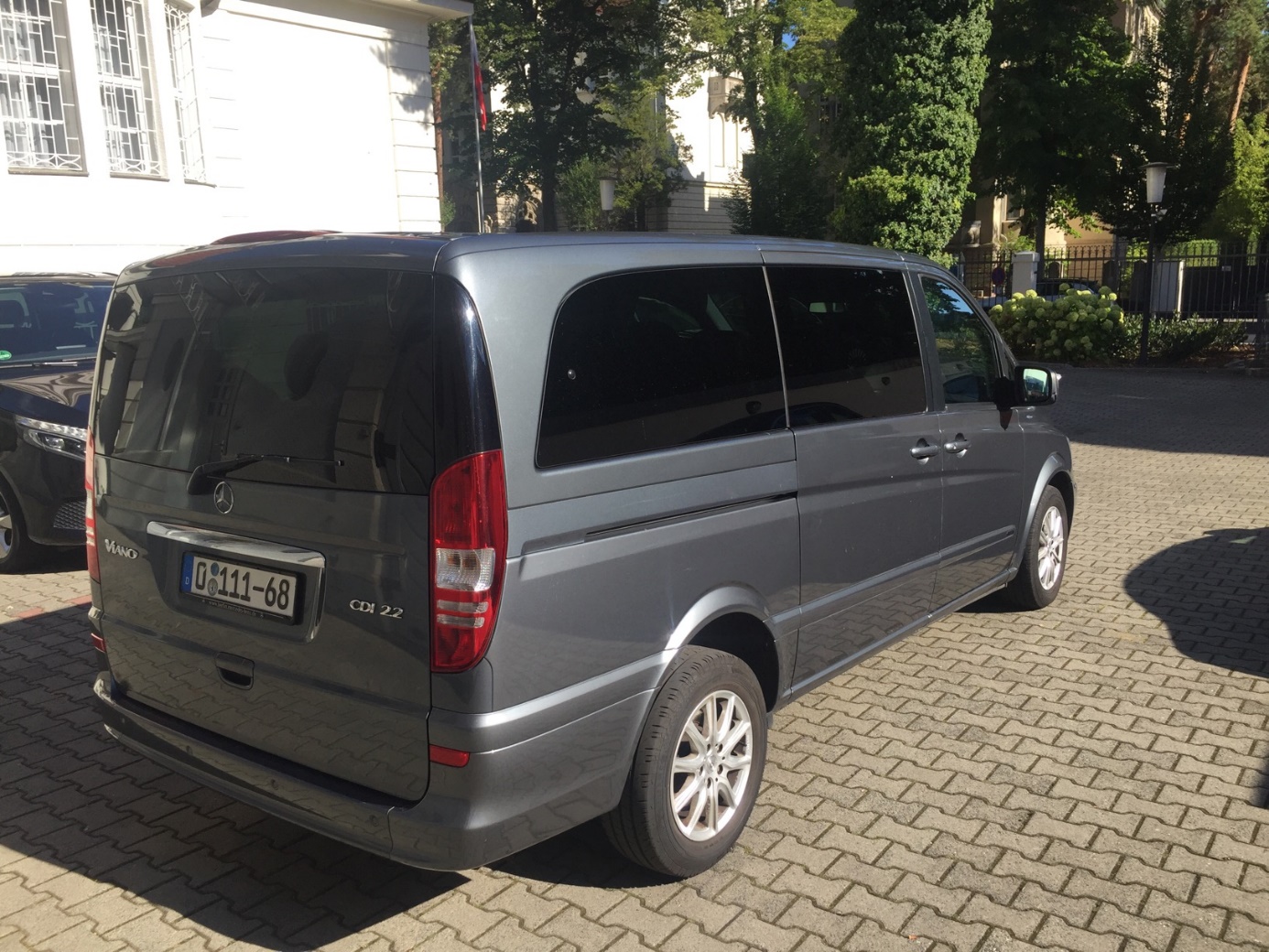 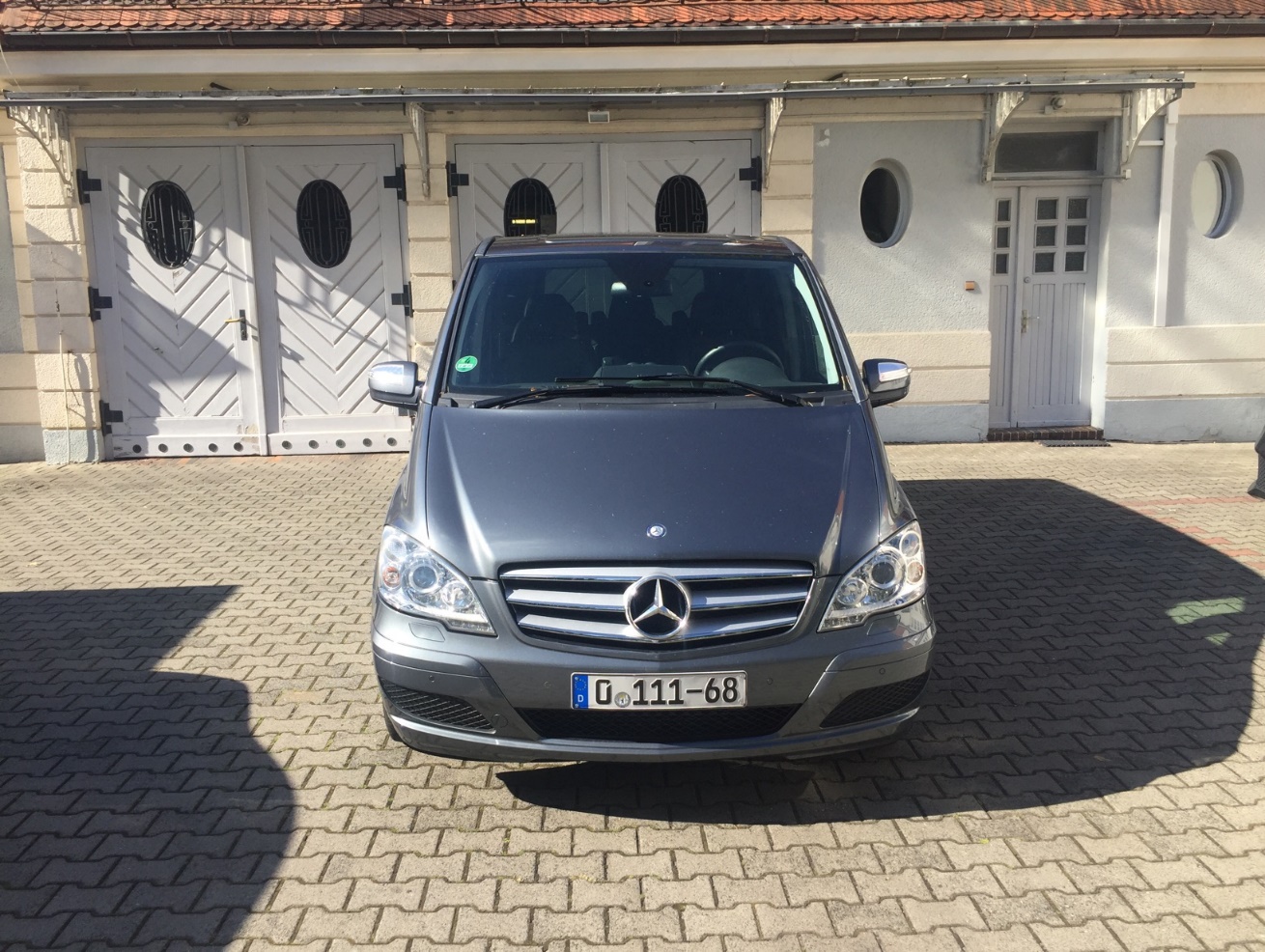 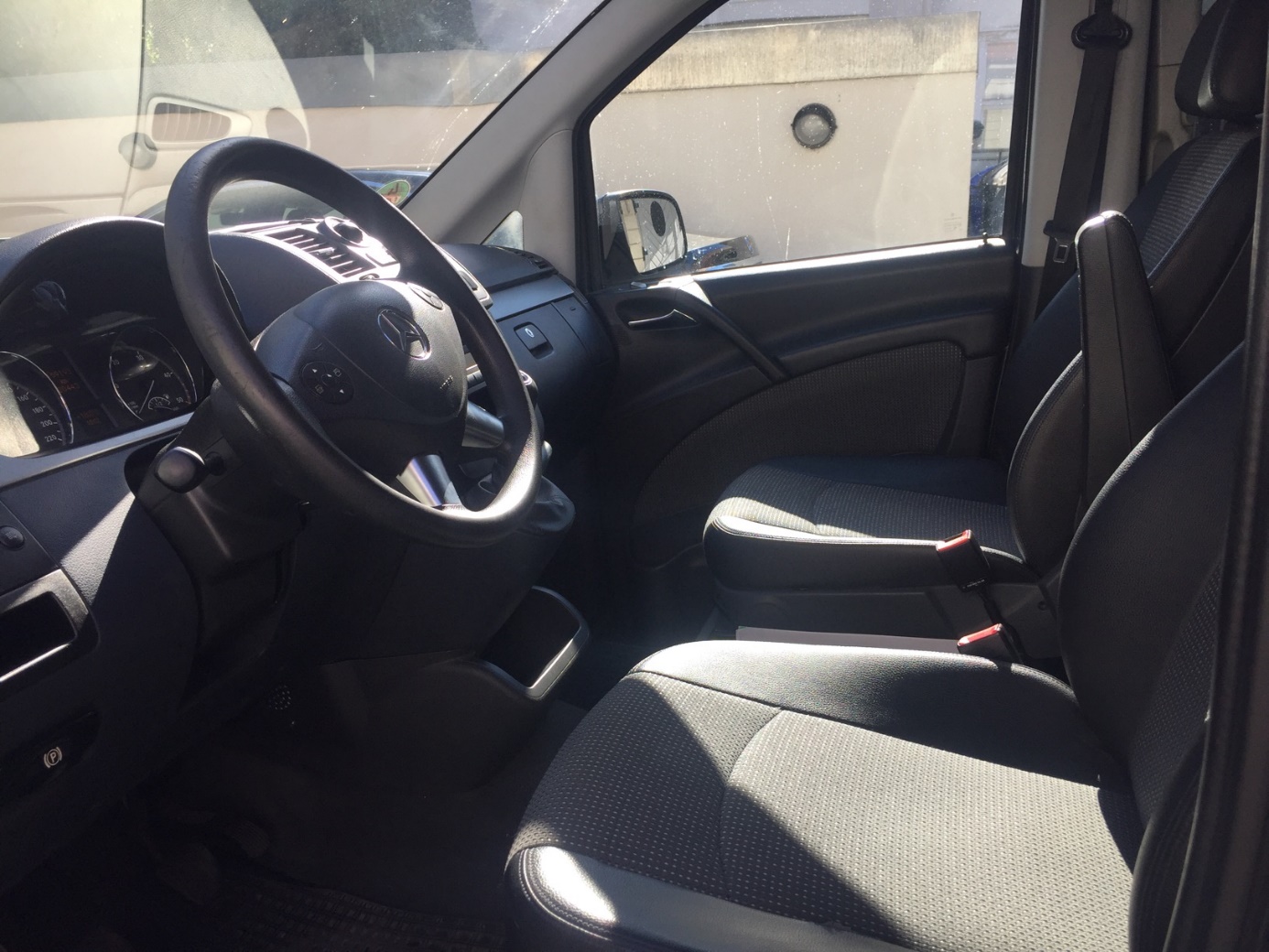 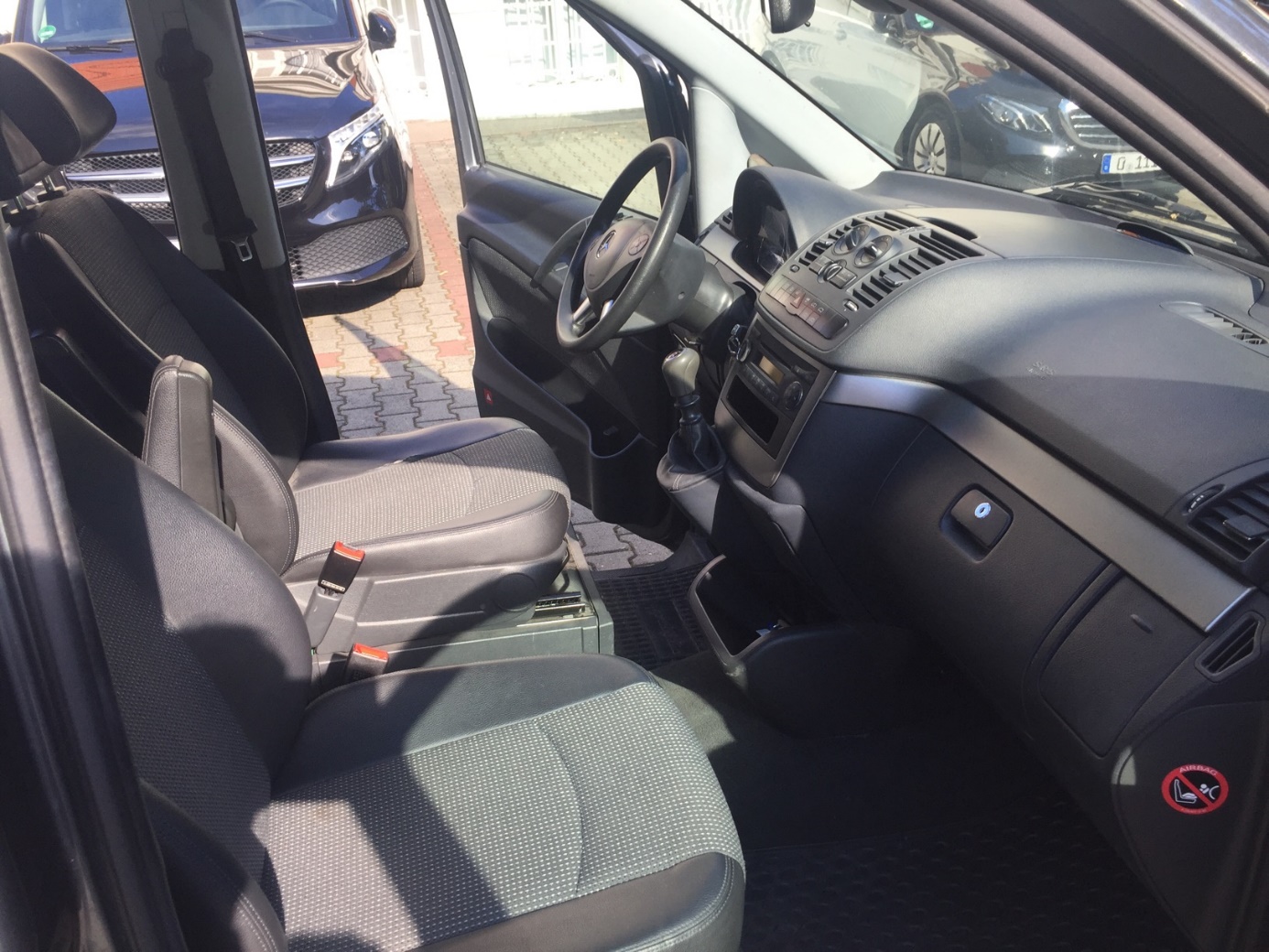 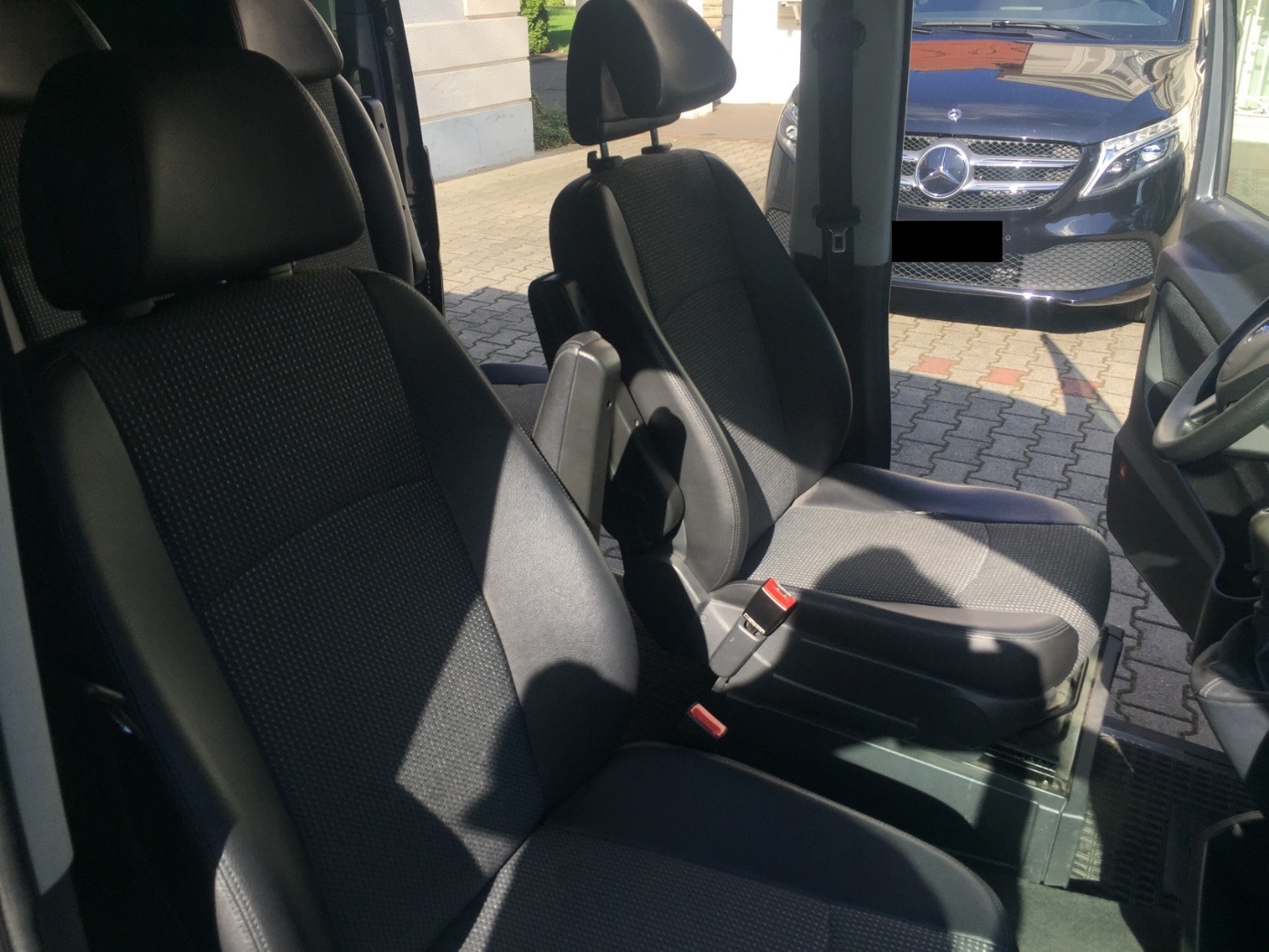 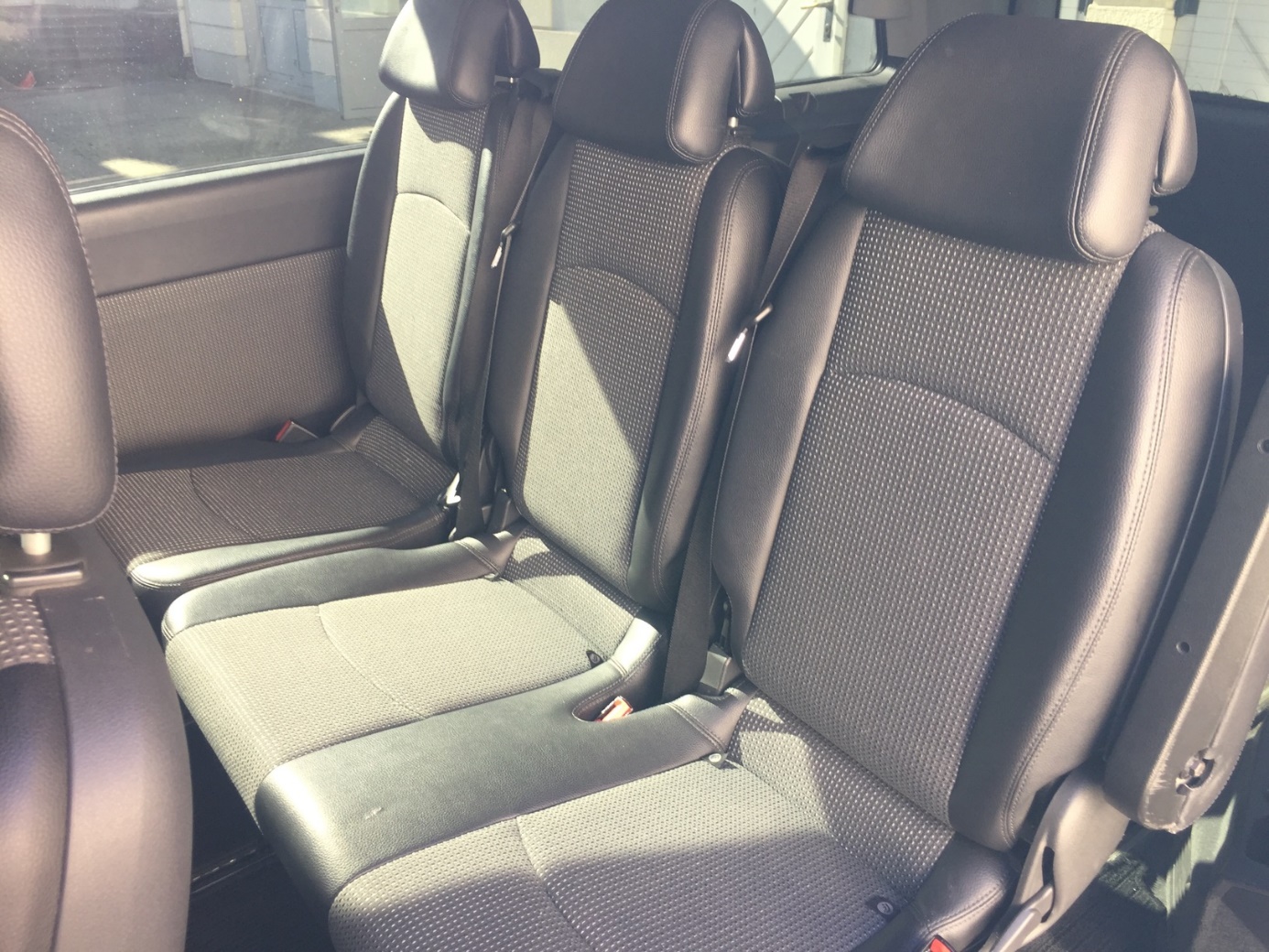 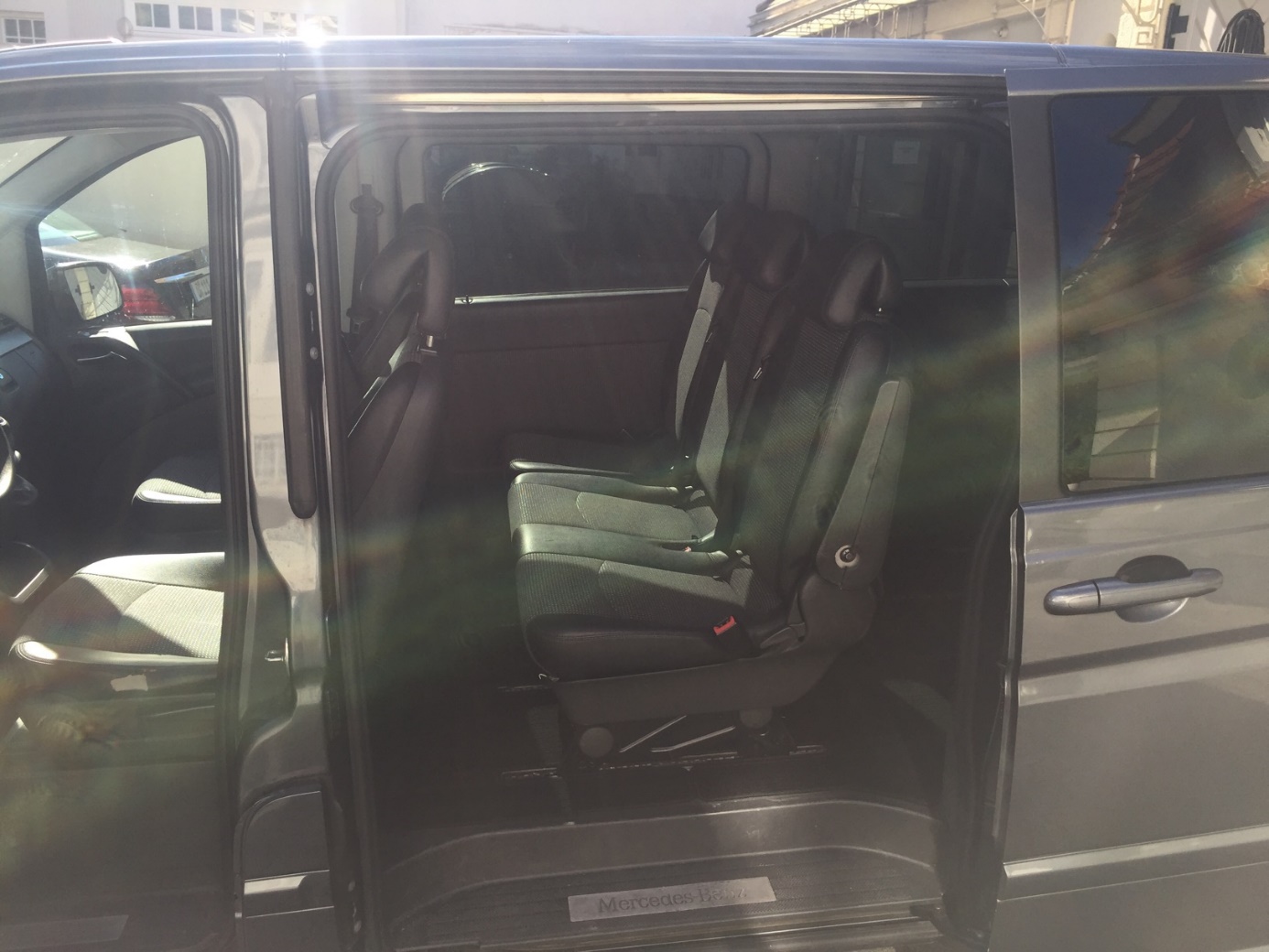 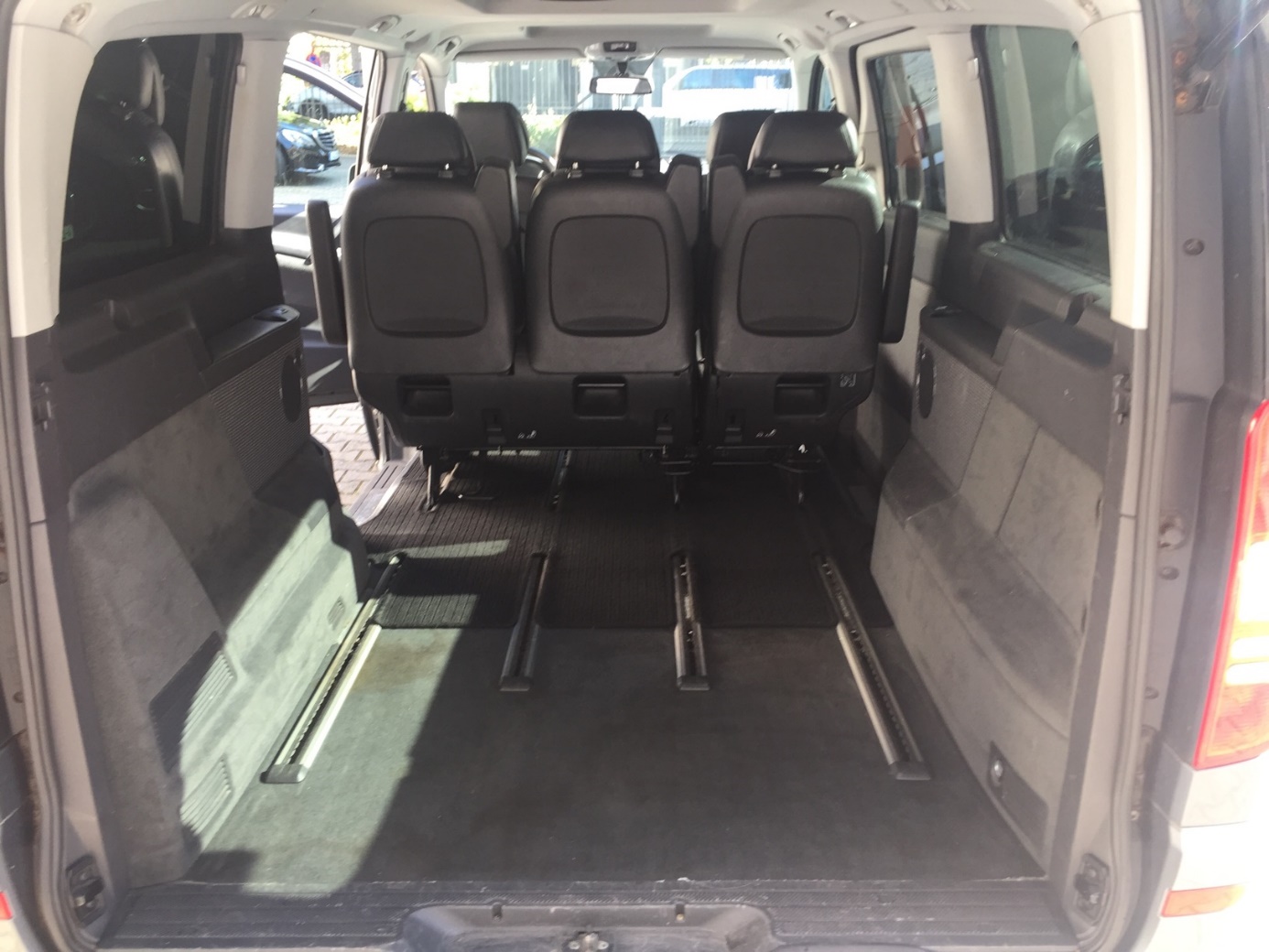 A. Informacje ogólne:A. Informacje ogólne:Marka:MERCEDES-BENZModel:VIANOWersja:639/2Oznaczenie producenta:LAA31305NWersja nadwozia:W639Kolor nadwozia:FLINTGRAU (LA1 7368)Rok produkcji:2010Ilość poprzednich właścicieli:0B. Informacje techniczne:B. Informacje techniczne:Ilość cylindrów:4Pojemność silnika w cm³:2143Moc silnika w KM/KW:163/120Moment obrotowy w Nm:3800Długość pojazdu w mm:5008Wysokość pojazdu w mm: 1875Dopuszczalna masa całkowita w kg:3050Masa własna pojazdu w kg:OD 2186 DO 2355Dopuszczalna ładowność w kg:OD 695 DO 864Rodzaj paliwa:DIESELKlasa emisji spalin:EURO 5Skrzynia biegów:MANUALNARozkład miejsc (z kierowcą):1 + 1 + 3 + 3Przebieg na dzień 17.11.2020: 170.910 KMC. Wyposażenie:C. Wyposażenie:Techniczne: - ESP- KLIMATYZACJA PÓŁAUTOMATYCZNA Z KANAŁEM DO CZĘŚCI PASAŻERSKIEJ- AKUMULATOR Z WŁÓKNEM SZKLANYM 12 V/ 95 AH- GENERATOR 14 V/ 180A- GNIAZDO ELEKTRYCZNE 12 V- ELEKTRYKA DO PRZYCZEPY- SYSTEM PARKTRONIC - SENSOR ŚWIATŁA I DESZCZU- TERMOMETR- ECO START/STOPZewnętrzne:- KOŁA STALOWE- LUSTERKA BOCZNE STEROWANE I PODGRZEWANE ELEKTRYCZNIE, Z KIERUNKOWSKAZEM- ŚWIATŁA DROGOWE I MIJANIA KSENONOWE Z ASYSTENTEM SKRĘTU- ŚWIATŁA DZIENNIE LED- ADAPTYWNE ŚWIATŁA HAMOWANIA- KLAPA BAGAŻNIKA OTWIERANA DO GÓRY- DRZWI PRZESUWNE PO LEWEJ I PRAWEJ STRONIE- OKNA STAŁE W DRZWIACH PRZESUWNYCH- OKNO BAGAŻNIKA Z WYCIERACZKĄ- PRZYCIEMNIANE SZYBY W CZĘŚCI PASAŻERSKIEJ- TYLNY I PRZEDNI ZDERZAK W KOLORZENADWOZIAWewnętrzne:- LUSTERKO WSTECZNE- PODŚWIETLENIE KOKPITU- PODŚWIETLENIE CZĘŚCI PASAŻERSKIEJ- BLOKADA OTWIERANIA DRZWI OD WEWNĘTRZ- PODŚWIETLANE LUSTERKA W OSŁONIE PRZECIWSŁONECZNEJ- SCHOWEK W ŚRODKOWEJ KONSOLI- PODSUFITKA  I CZĘŚĆ PASAŻERSKA WYŁOŻONA WYKŁADZINĄ- RĄCZKI DO WSIADANIA DO CZĘŚCI PASAŻERSKIEJ